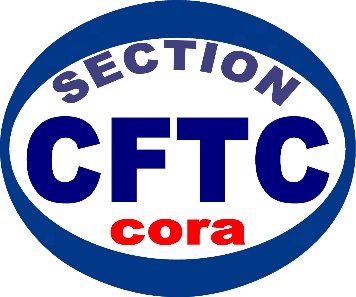 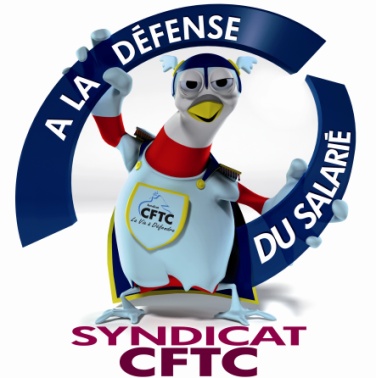 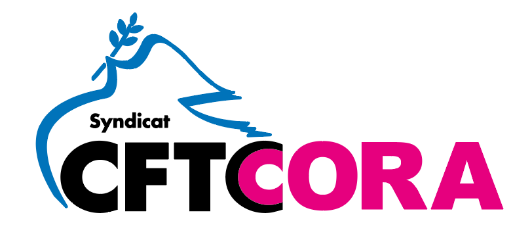 RENTRÉE SCOLAİRE Chaque  salarié aura droit à 1h payée pour accompagner son enfant la semaine de la rentrée scolaire (soit au plus une heure par salarié par an, matin ou après-midi) jusqu’à l’entrée en 6ème inclus, sous réserve d’un délai de prévenance de 1 mois de la part du salarié afin d’organiser les plannings.Cette règle sera rappelée aux salariés chaque mois de juin par affichage et par un envoi sur la boîte mail professionnel.(Chapître V - Article 1-2 de l’accord QVT)Si vous avez des interrogations contactez un Représentant du Personnel CFTC.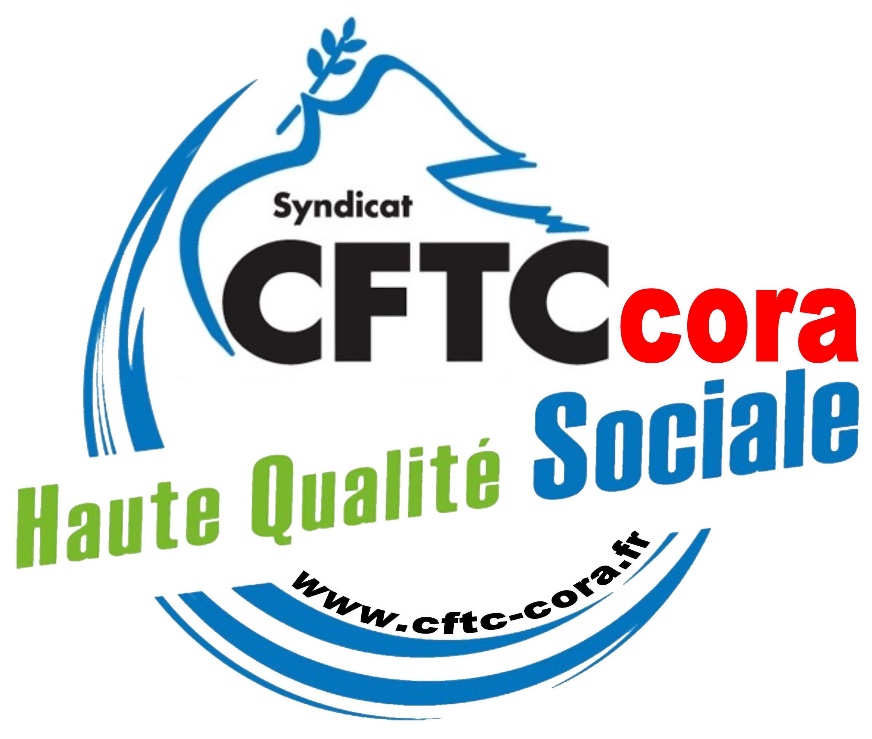 